                       Coosan Girls Win The Final!!!The Coosan girls and boys team played in the final on the 23rd of May in Cusack Park, Mullingar at 5pm. The two teams went on a bus from the school, it left at 3pm and there was great excitement the whole way! When we arrived, we got our jerseys on and went out to warm up. There was silence when we were warming up because everyone was preparing for the match.When the match started, Kilpatrick won the throw up. Coosan played a strong first half but came short by 3 points. Coosan played as strong in the second half but was still a few points short. Kilpatrick were winning but Coosan scored a few points and two goals and the score that won the match was kicked over the bar by Gemma Mannion. When the final whistle blew, Coosan were so happy when they found out they won by a goal and a poin!. The final score was 3-5 to 2-4. After the match, Coosan’s captain Amy Quinn was handed the cup and all the girls were so happy to bring back the cup to Coosan since the girls hadn’t won it since 1998.When we got back to the school after the boys match who also won the parents made a bone fire and all cheered us as we stepped off the bus with the 2 cups.The 2 teams cheered Ms. Brophy, Mr. Reynolds and Mr. Ronaldson. The 2 teams had the best day and will never forget it!!                                           written by Amy Quinn (Captain)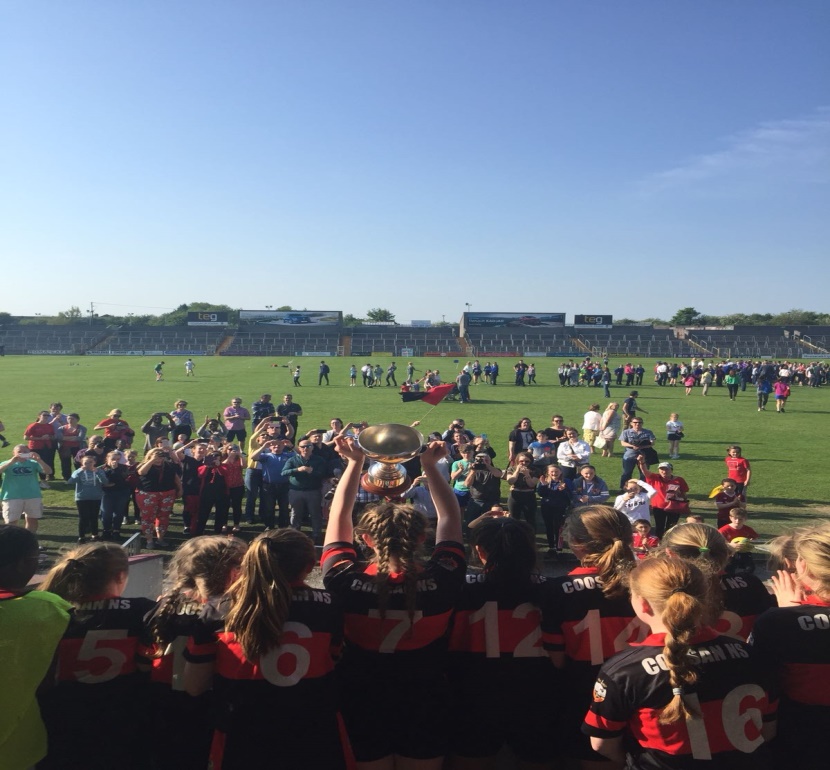 